Název školy: Základní škola Chomutov, Písečná 5144Název materiálu: VY_32_INOVACE_05_ICT_klávesnice_vm_mz1Číslo projektu: CZ 1.07/1.4.00/21.3355Autor: Mgr. Miroslav ŽaludDatum tvorby: 10. 8. 2012Cílový ročník: pátý a sedmýVzdělávací oblast/obor/okruh: Informační a komunikační technologieKlíčové slovo: ICT, klávesnice, klávesyAnotace: Tento výukový materiál slouží k získání základních znalostí v oblasti ICT, základní ovládání klávesnice, významu některých kláves a připojení klávesnice k PC.KlávesniceKlávesnice je velmi důležitým vstupním periferním zařízením většiny počítačů. Pomocí ní zadává uživatel počítači své požadavky a informace, potřebné ke zpracování. Standardní klávesnice dnešních osobních počítačů obsahuje více než 100 kláves. Výjimkou jsou klávesnice pro notebooky a multimediální klávesnice. Na klávesnici mohou být i další klávesy. Ty mohou sloužit např. k uspání, probuzení nebo vypnutí počítače, ovládání hlasitosti zvuku, přehrávání CD a práci s dalšími multimediálními soubory, spouštění speciálních programů atd.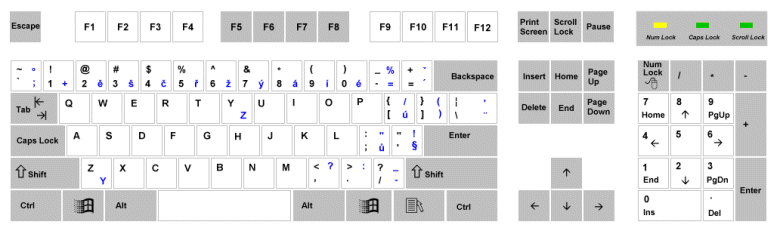 Na klávesnici najdeme 4 základní pole kláves.alfanumerická část + speciální klávesy (písmena, znaky),kurzorové klávesy a klávesy pro pohyb v textunumerická část – čísla („kalkulačka“)funkční klávesy F1 až F12Zvláštní místo má klávesa ESC – Escape, speciální klávesy jako Print Screen, Scrool Lock a Pause.Na klávesnici najdeme také LED indikátory zapnuté numerické klávesnice, Caps Locku a Scrool Locku.Důležité klávesyTab (Tabulátor) – V textových editorech jako je Microsoft Word plní funkci tabulátoru -přeskoku. V manažerech souborů a dalších programech se jeho pomocí nechá přepínat mezi jednotlivými okny a přeskakovat z jedné položky na druhou.Caps Lock – Slouží k trvalému přepnutí mezi velkými a malými písmeny. Zapnutí je indikováno rozsvícením kontrolky Caps Lock (obvykle v pravém horním rohu klávesnice).Shift – Slouží k dočasnému přepnutí na malé resp. velké písmeno a také k přepnutí významu kláves (klávesa „§“  na  „!“).Alt – V kombinaci se stiskem další klávesy přiřazuje klávese jiný význam (klávesové zkratky). Funkce a kombinace kláves jsou odlišné dle konkrétního programu. Např. Alt + F4 zavře aktivní aplikaci.Ctrl (Control) – Obdobná funkce jako má klávesa Alt – přiřazuje klávesám jejich alternativní význam.Enter – Slouží k potvrzení příkazu, odeslání informace, potvrzení údajů. V textových editorech pak k posunu na další řádek nebo odstavec.Backspace – Klávesa je určená pro mazání textu. Při stisku maže vždy jeden znak nalevo od pozice kurzoru.ESC (Escape) – Používá se k ukončení činnosti nebo programu. Slouží ke zrušení/odvolání posledního příkazuF1 – F12 - Mají různé funkce dle konkrétního programu. Klávesa F1 obvykle slouží pro vyvolání nápovědyPrint Screen – vloží aktuální obsahu monitoru do schránky (vyfotí obrazovku).Pause (Break) – Pozastaví činnost programu.Scroll Lock – Klávesa, která ovlivňuje chování kurzoru při rolování v některých programech. Používá se spíše výjimečně.Insert – Zapnutí funkce zapisování nebo přepisování.Delete (Del) – Smaže znak na pozici kurzoru, označený text, soubor Home – Posun kurzoru na začátek řádku či dokumentu.End – Skok na konec řádku nebo dokumentu.Page Up – Posunutí o stránku nahoru.Page Down – Posunutí o stránku dolu.Num lock – slouží k zapínání a vypínání číslic na numerické klávesnice. Pokud je Num Lock vypnutý, fungují klávesy jako kurzorové. Zapnutí indikuje kontrolka v pravém horním rohu klávesnice (nad numerickou částí klávesnice).Klávesy v numerické části slouží pro zapisování čísel a číselných údajůWindows - otevře nabídku Start (v operačních systémech Windows)Application  -  slouží k otevření místní nabídky (v operačních systémech Windows)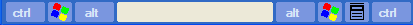 Zdroje:Office.microsoft.comhttp://images.highspeedbackbone.net/skuimages/large/CNET-YYT1-87091T.jpghttp://flylib.com/books/4/57/1/html/2/images/1026fig01.jpghttp://images.amazon.com/images/P/B0000AOWVN.01.LZZZZZZZ.jpgNa zadní straně počítače většinou najdeme konektry, do kterých můžeme připojit klávesnici.Klávesnice se dá „připojit“ také bezdrátově- bluetooth, infra atd. (mezi klávesnicí a PC není kabel)Na zadní straně počítače většinou najdeme konektry, do kterých můžeme připojit klávesnici.Klávesnice se dá „připojit“ také bezdrátově- bluetooth, infra atd. (mezi klávesnicí a PC není kabel)Na zadní straně počítače většinou najdeme konektry, do kterých můžeme připojit klávesnici.Klávesnice se dá „připojit“ také bezdrátově- bluetooth, infra atd. (mezi klávesnicí a PC není kabel)USB konektorMini DIN – ps/2 konektor5 pin DIN konektor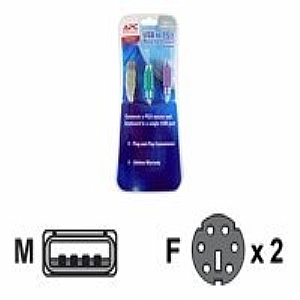 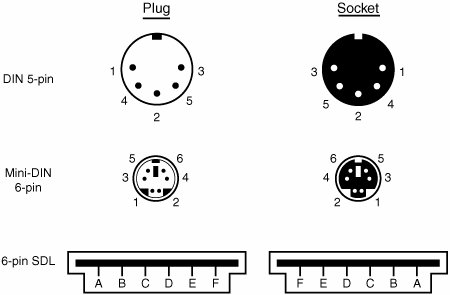 Ukázka multimediální klávesnice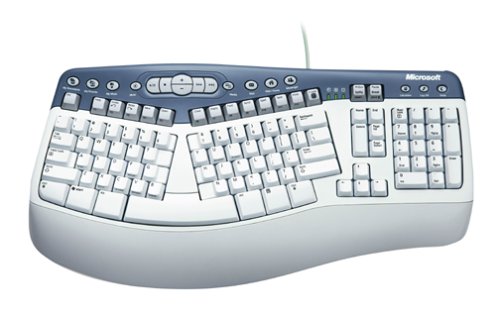 